Предложение по предоставлению хопперов-зерновозовМы оперируем парком из более, чем 7 000 зерновозов. По опыту десятков наших клиентов, в 80% случаев работа с нами приводит к снижению стоимости перевозок.Как мы этого добиваемся?Считаем предварительные ставки за 17 минут. Благодаря этому Вы можете сформировать ценовое предложение для клиента в кратчайшие сроки.Инновационный парк зерновозов – объем до 120 м3, тоннаж от 70 тн. За счет этого в каждом вагоне Вы перевозите больше сырья. Себестоимость на тонну – ниже.Работаем с собственниками на больших объемах. Благодаря этому мы получаем оптовые цены со значительными скидками. Значит, цены для Вас тоже ниже.Всегда выбираем самую низкую ставку на рынке. За счет этого наши конечные ставки дешевле, чем у 50% собственников подвижного состава.Отслеживаем ход Вашей погрузки. Благодаря этому, мы помогаем Вам сократить время простоев вагонов и минимизировать, а во многих случаях – избежать штрафов за простой вагонов. Благодаря этому наши клиенты экономят до 4 миллионов рублей на штрафах с одной перевозки.Оплачиваем тарифы по всему СНГ без наценок. За счет этого даже международные закупки становятся для Вас такими же доступными, как и внутрироссийские.У нас есть доступ не только к ежедневной дислокации вагонов по всему СНГ, но и объемам перевозок каждого груза и перевозчика. Мы постоянно отслеживаем ситуацию и заадресовываем близлежащие вагоны по конкурентным ценам. Проверьте наши аргументы – направьте нам 2 Ваших актуальных направления и среднюю стоимость перевозок. Это потребует всего 5 минут Вашего времени, но позволит сэкономить десятки тысяч рублей в будущем.В случае, если вагоны, с которыми Вы работаете, заказывают Ваши партнеры, просим сообщить, кому из них может быть интересно наше предложение по оптимизации стоимости перевозок. Мы сможем снизить себестоимость перевозок для них, а Вы сможете рассчитывать на улучшение конечной цены сырья для Вас.С искренним уважением,Менеджер  отдела продаж  ООО «НТК»Чернушина Лариса Руководителю Отдела 
железнодорожной логистики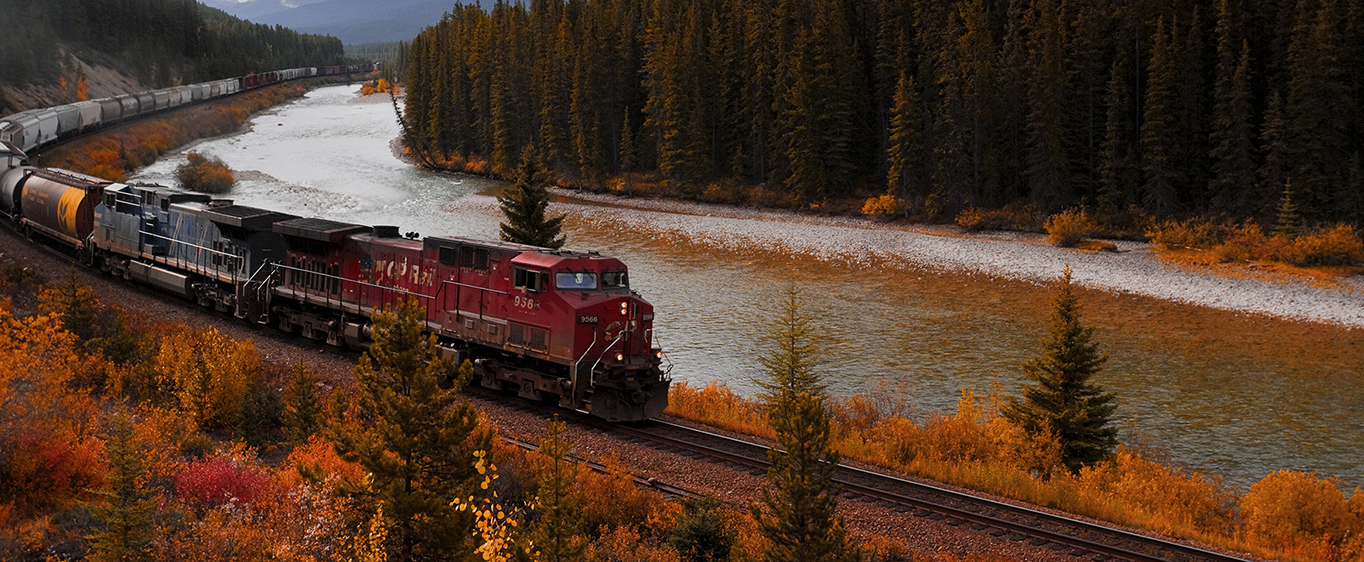 Общество с ограниченнойответственностью «НТК»8 800 100 40 27 (бесплатно по России)Москва 	+7 499 348 13 20Екатеринбург 	+7 343 351 76 80Казахстан (Алматы) 	+7 727 350 81 02E-mail                       zakaz@vagonom.ru Сайт                           http://vagonom.ru 